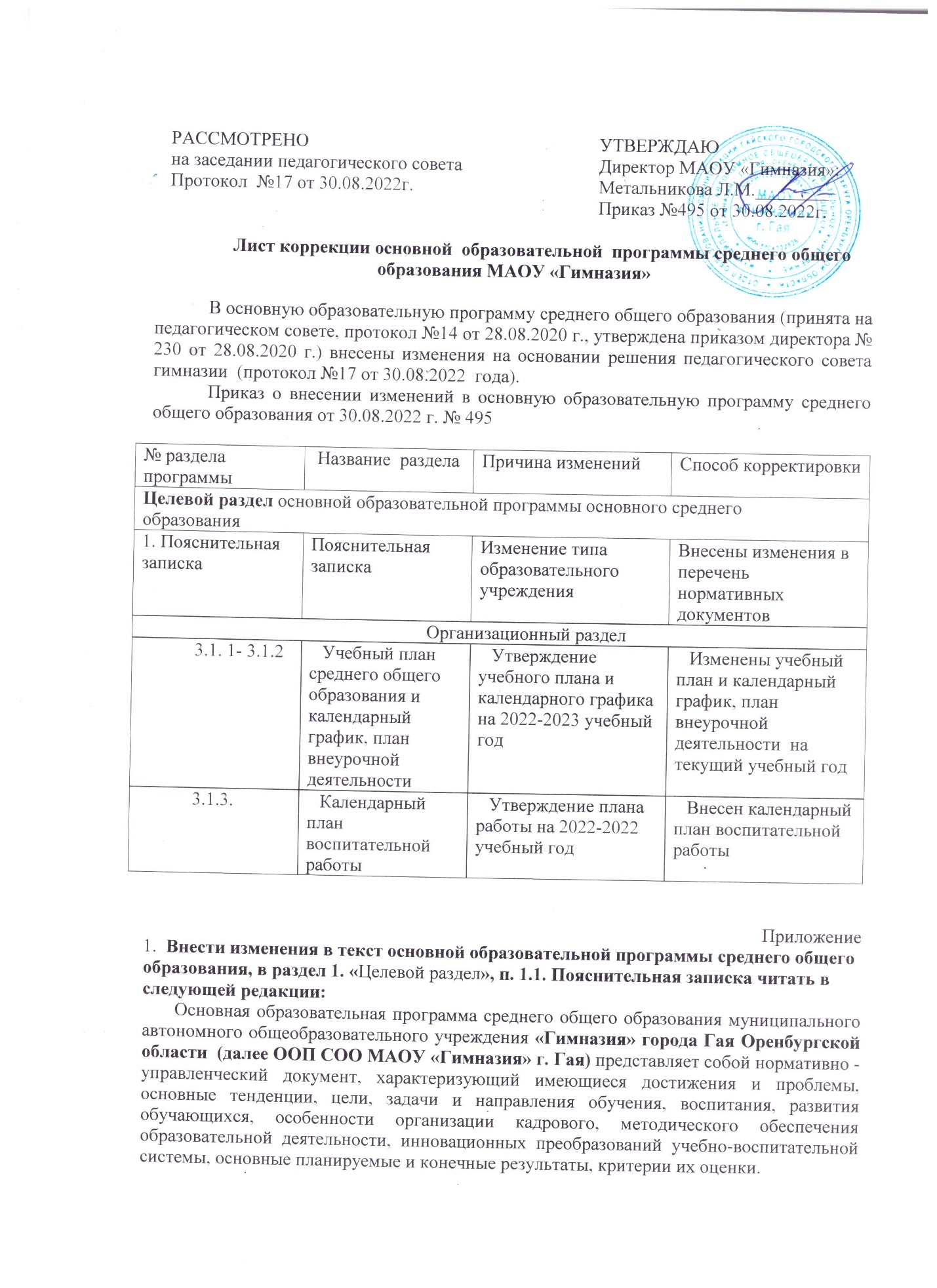 Данный документ разработан педагогическим коллективом МАОУ «Гимназия» г. Гая с привлечением органов самоуправления, обеспечивающих государственно-общественный характер управления образовательной организацией, в соответствии с требованиями федерального государственного образовательного стандарта основного общего образования, образовательных потребностей и запросов участников образовательных отношений. ООП СОО МАОУ «Гимназия» г. Гая разработана в соответствии с нормативными документами:  Конституция Российской Федерации  Федеральный закон от 29.12.2012 г. № 273 – ФЗ «Об образовании в Российской Федерации» Приказ Минтруда России от 18.10.2013 г. № 544 н «Об утверждении профессионального стандарта «Педагог (педагогическая деятельность в сфере дошкольного, начального общего, основного общего, среднего общего образования) (воспитатель, учитель)» (Зарегистрировано в Минюсте России 06.12.2013 г. № 30550). Приказ Министерства образования и науки РФ от 17 мая . №413 "Об утверждении федерального государственного образовательного стандарта среднего (полного) общего образования" (с изменениями 2014, 2015, 2017 гг.); Порядок организации и осуществления образовательной деятельности по основным общеобразовательным программам – образовательным программам начального общего, основного общего и среднего общего образования, утвержденным приказом Министерства образования и науки Российской Федерации от 22.03.2021 № 115( с 01.09.2021);Порядок  зачета организацией, осуществляющей образовательную деятельность, результатов освоения обучающимися учебных предметов, курсов, дисциплин (модулей), практики, дополнительных образовательных программ в других организациях, осуществляющих образовательную деятельность, утвержденным приказом Министерства науки и высшего образования РФ и Министерством просвещения РФ от 30.07.2020 № 845/369 Постановление Главного Государственного санитарного врача Российской Федерации от 30 июня 2020 года N 16Об утверждении санитарно-эпидемиологических правил СП 3.1/2.4.3598-20 "Санитарно-эпидемиологические требования к устройству, содержанию и организации работы образовательных организаций и других объектов социальной инфраструктуры для детей и молодежи в условиях распространения новой коронавирусной инфекции (COVID-19)" (с изменениями на 24 марта 2021 года) Письмо Минобрнауки РФ от 24.11.2011 № МД-1552/03 «Об оснащении общеобразовательных учреждений учебным и учебно-лабораторным оборудованием» (вместе с «Рекомендациями по оснащению общеобразовательных учреждений учебным и учебно-лабораторным оборудованием, необходимым для реализации федерального государственного образовательного стандарта ФГОС среднего общего образования, организации проектной деятельности, моделирования и технического творчества обучающихся»)  Примерная образовательная программа среднего общего образования, одобренной решением федерального учебно-методического объединения по общему образованию (протокол от 28.06.2016 г. № 2/16-з)   Устав МАОУ «Гимназия» г. Гая с учётом анализа образовательных запросов участников образовательных отношений организации 2.  Организационный раздел читать в следующей редакции:3.1. Учебный план. Пояснительная записка к учебному плану Учебный план МАОУ «Гимназия» разработан  на основе следующих  нормативных правовых документов: Федеральный закон от 29.12.2012 № 273-ФЗ «Об образовании в Российской Федерации» (ст. 9, 13, 14, 15, 32); Приказ от 06.10.2009 № 373 «Об утверждении и введении в действие федерального государственного образовательного стандарта начального общего образования» (в ред. приказов Минобрнауки России от 26.11.2010 № 1241, от 22.09.2011 № 2357, от 18.12.2012 № 1060, от 29.12.2014 № 1643, от18.05.2015 № 507)»;приказ от 17.12.2010 № 1897 «Об утверждении федерального государственного образовательного стандарта основного общего образования» (в ред. приказа Минобрнауки России от 29.12.2014 № 1644)»; Приказ Министерства образования и науки РФ от 17 мая . №413 "Об утверждении федерального государственного образовательного стандарта среднего (полного) общего образования" (с изменениями 2014, 2015, 2017 гг.); Порядок организации и осуществления образовательной деятельности по основным общеобразовательным программам – образовательным программам начального общего, основного общего и среднего общего образования, утвержденным приказом Министерства образования и науки Российской Федерации от 22.03.2021 № 115( с 01.09.2021);Порядком зачета организацией, осуществляющей образовательную деятельность, результатов освоения обучающимися учебных предметов, курсов, дисциплин (модулей), практики, дополнительных образовательных программ в других организациях, осуществляющих образовательную деятельность, утвержденным приказом Министерства науки и высшего образования РФ и Министерством просвещения РФ от 30.07.2020 № 845/369 Постановление Главного Государственного санитарного врача Российской Федерации от 30 июня 2020 года N 16Об утверждении санитарно-эпидемиологических правил СП 3.1/2.4.3598-20 "Санитарно-эпидемиологические требования к устройству, содержанию и организации работы образовательных организаций и других объектов социальной инфраструктуры для детей и молодежи в условиях распространения новой коронавирусной инфекции (COVID-19)" (с изменениями на 24 марта 2021 года)Письмо Министерства образования и науки Российской Федерации от 8 октября . № ИК-1494/19 «О введении третьего часа физической культуры»;Устав МАОУ «Гимназия» города Гая Оренбургской областиОсновная образовательная программа среднего  общего образования МаОУ «Гимназия» города ГаяУчебный план Муниципального автономного общеобразовательного учреждения «Гимназия»  города Гая  Оренбургской области для 1-11 классов – нормативно правовой акт, устанавливающий перечень учебных предметов и объем учебного времени, отводимого на их изучение на уровне начального общего, основного общего, среднего общего образования.        Учебный план 10- 11  классов  МАОУ «Гимназия» (ФГОС СОО) (пятидневная учебная неделя)Учебный план среднего общего образования на 2022 -2023 учебный год сохраняет преемственность в обучении  и определяет:в соответствии с Федеральным государственным образовательным стандартом среднего общего образования (далее ФГОС СОО) перечень учебных предметов, обязательных для среднего общего образования, по которым проводится итоговая аттестация выпускников 11-х классов и оценка образовательных достижений по итогам учебного года обучающихся 10 -11-х классов;распределение минимального учебного времени между отдельными предметными областями и учебными предметами, основанные на рекомендациях федерального базисного учебного плана и исходящие из требований ФГОС СОО;максимальный объем аудиторной нагрузки обучающихся;показатели финансирования (в часах);максимальный объем домашних заданий.Учебный план для 10 -11 классов МАОУ «Гимназия» составлен в соответствии с Федеральным государственным образовательным стандартом среднего общего образования, предусматривает 2-летний срок освоения образовательных программ среднего общего образования на основе различных сочетаний предметов для 10-11 классов на базовом и углубленном уровне. Продолжительность учебного года – 10 класс -35  учебных недель (не включая проведение учебных сборов по основам военной службы), 11 класс- 34 учебные недели.Продолжительность урока для 10 – 11 классов, в соответствии с п. 10.9. СанПиН 2.4.2.2821-10 - 45 мин. Максимальная недельная нагрузка при пятидневной учебной неделе:   34 часа. Учебный процесс организован по полугодиям для 10-11 классовДомашние задания даются обучающимся в таком объеме, чтобы затраты времени на его выполнение по всем предметам не превышало 3,5 часов.При составлении учебного плана школы индивидуальные, групповые занятия и элективные курсы учитывались при определении максимальной аудиторной нагрузки обучающихся (СанПиН 2.4.2.2821-10. п.10.5.).Особенности учебного плана среднего  общего образованияУчебный план для 10 класса реализует модель профильного обучения в соответствии с Федеральным государственным образовательным стандартом среднего общего образования, которая предполагает стандартизацию двух уровней преподавания учебных предметов (базового и углубленного) и обеспечивает возможность выбора обучающимся предметов для изучения на базовом или углубленном уровне. Углубленные общеобразовательные учебные предметы определяют специализацию каждого конкретного профиля обучения. Профильные группы в 10   классе сформированы с учетом запросов обучающихся и на основании заявлений родителей (законных представителей).Спецификой учебного плана является поддержка вариативности системы образования, обеспечение интересов и потребностей участников образовательных отношений.Общие задачи обучения школьников направлены на обеспечение:  поддержки молодых талантов и мотивированных учащихся;  преемственности между начальным, основным и средним общим образованиемУчебный план 10  класса  реализует следующие профили:универсальный профиль (группа)технологический профиль (группа)естественно-научный профиль (группа)При этом  каждый профиль обучения содержит    учебные предметы  на углубленном уровне изучения из соответствующей профилю обучения предметной области и запросу обучающихся и их родителей.группе   универсального  профиля  на углубленном уровне изучаются: русский язык, математика, право. Также в учебный план универсального профиля для усиления обществоведческого образования включен учебный предмет «Экономика».группе  технологического  профиля  на углубленном уровне изучаются: математика, физика, информатика;Для учеников, выбравших естественно- научный профиль предоставлена возможность  изучать предметы углубленного уровня:  математика, химия, биология.  Учебный план предусматривает изучение не менее одного учебного предмета из каждой предметной области, определенной Стандартом, в том числе обязательными во всех профилях  учебные предметы "Русский язык", "Литература", "Иностранный язык", "Математика", "История", "Физическая культура", "Основы безопасности жизнедеятельности", "Астрономия".Предметная область «Родной язык и родная литература» реализуется через учебный предмет «Родной язык». В 10 классе в соответствии с требованиями ФГОС СОО выделены 2 часа  элективного курса «Индивидуальный проект».  «Индивидуальный проект» представляет собой обязательную особую форму организации деятельности (учебное исследование или учебный проект) и входит учебные планы и индивидуальный план (ИП) учащегося на уровне среднего общего образования. Основная функция данной формы деятельности – это развитие метапредметных умений, также исследовательской компетентности, предпрофессиональных навыков и творческих способностей в соответствии с интересами и склонностями гимназистов.10 классе предусмотрены обязательные (пятидневные) учебные сборы по основам военной службы с учебной нагрузкой 40 часов.  В  соответствии с требованиями ФГОС СОО, в целях обеспечения индивидуальных потребностей обучающихся предусматриваются курсы по выбору. За счет компонента образовательного учреждения, на основе изучения потребностей обучающихся,  в  универсальной группе 10 класса   введен  репетиционный  элективный курс, задачей которого  является подготовка к сдаче единого государственного экзамена (ЕГЭ): «Русское правописание: орфография и пуктуация». Учебный план естественно-научного профиля дополнен курсом «Экология».  1 час компонента образовательной организации используется для реализации курса «Основы финансовой грамотности».   Гимназия включена в перечень опорных  школ, реализующих данный курс.  Целью реализации курса «Основы финансовой грамотности» является формирование специальных компетенций в области управления личными финансами у учащихся школ.Учебный план 10 класса (ФГОС СОО)Формы промежуточной аттестации обучающихся  10 класса  в 2022- 2023  учебном годуПромежуточная аттестация проводится в соответствии с ФЗ «Об образовании в Российской Федерации» № 273-ФЗ, Положением МБОУ «Гимназия»  о промежуточной аттестации и текущем контроле обучающихся по итогам года в сроки установленными календарным учебным графиком организации.Основные формы промежуточной аттестации: итоговая контрольная работа, проектная работа. Учебный план 11 класса МАОУ «Гимназия» (ФГОС СОО)Учебный план для 11 класса продолжает реализацию следующих профилей обучения:универсальный профиль (группа)технологический профиль (группа)естественно-научный профиль (группа)При этом  каждый профиль обучения содержит  3  учебных предмета на углубленном уровне изучения из соответствующей профилю обучения предметной области и (или) смежной с ней предметной области.В группе   гуманитарного  профиля  на углубленном уровне изучаются: русский язык, история, право.  За счет часов образовательной организации реализуется курс «Психология».В группе  технологического  профиля  на углубленном уровне изучаются: математика, физика, информатика.          Для учеников, выбравших естественно- научный профиль предоставлена возможность  изучать предметы углубленного уровня:  математика, химия, биология.  За счет часов образовательной организации реализуется курс «Экология».Учебный план предусматривает изучение не менее одного учебного предмета из каждой предметной области, определенной Стандартом, в том числе обязательными во всех профилях  учебные предметы "Русский язык", "Литература", "Иностранный язык", "Математика", "История", "Физическая культура", "Основы безопасности жизнедеятельности"Предметная область «Родной язык и родная литература» реализуется через учебный предмет «Родной язык». В  соответствии с требованиями ФГОС СОО, в целях обеспечения индивидуальных потребностей обучающихся предусматриваются курсы по выбору. За счет компонента образовательного учреждения, на основе изучения потребностей обучающихся,  в  универсальной группе 11 класса   введены  репетиционные  элективные курсы, задачей которого  является подготовка к сдаче единого государственного экзамена (ЕГЭ): «Русское правописание: орфография и пуктуация»,  «Практическое обществознание». В связи с тем, что большинство обучающихся нацелено на выбор профильного уровня математики, введен элективный курс «Подготовка к ЕГЭ: решение дополнительных задач по математике». Также в технологической группе и на естественно- научном профиле усилен базовый курс русского языка элективным курсом «Русское правописание: орфография и пунктуация», который обеспечивает систематизацию знаний в рамках подготовки к государственной итоговой аттестации.Учебный план среднего общего образования для  11 класса   на 2022-2023 учебный годПромежуточная аттестация обучающихсяГодовая промежуточная аттестация обучающихся 11 класса проводится по каждому учебному предмету, курсу, с целью определения качества освоения обучающимися содержания учебных программ (полнота, прочность, осознанность, системность) по завершении определенного временного промежутка (год)   в форме  итоговой контрольной работы.  3.2.  Календарный график на 2022-2023  учебный годКалендарный учебный график Муниципального автономного общеобразовательного учреждения «Гимназия» города Гая Оренбургской области на 2022–2023 учебный год является одним из основных документов, регламентирующих организацию  образовательного процесса. Календарный учебный график МАОУ «Гимназия» составлен в соответствии с нормативно-правовыми документами:Законом «Об образовании в РФ» № 273-ФЗ;Гигиеническими требованиями к условиям обучения в образовательных учреждениях (Сан Пин 2.4.2.2821-10, пункты 2.9.3.-2.9.6., 2.9.8., 2.9.18);Письмом отдела образования администрации города Гая  № 468 от 10.08.2022г.;Уставом МАОУ «Гимназия» г. Гая Оренбургской области;Решением Педагогического совета МАОУ «Гимназия» (протокол №  17 от 30.08.2022г.).Календарный учебный график обсуждается и принимается педагогическим советом гимназии и утверждается приказом директора. Изменения в календарный учебный график вносятся приказом директора  по согласованию с педагогическим советом гимназии и Учредителем.МАОУ «Гимназия» г.Гая работает в режиме пятидневной рабочей недели в 1-4, 5, 10, 11 классах, в режиме шестидневной рабочей недели 6-9 классы. Продолжительность учебного года в первом классе составляет 33 учебные недели, во 2-8 и 10 классах 35 учебных недель, в  9 и 11 классах не менее 34 учебных недель без учета государственной итоговой аттестации выпускников 9, 11 классов.Учебные занятия начинаются: в 08 час. 00 мин.                          заканчиваются: в 14 час. 45 мин.Продолжительность уроков в 1-ом классе составляет 35 минут в первом полугодии, 40 минут во втором полугодии, во 2-11 классах – 45 минут. Продолжительность перемен между уроками составляет не менее 10 минут, перемены после 2, 3 и 4  уроков – 20 минут. В первом классе между 2 и 3 уроками организуется динамическая пауза продолжительностью 40 минут.Календарный учебный график3.3. План внеурочной деятельностиНормативная базаПлан внеурочной деятельности разработан с учетом требований следующих нормативных документов:• Федерального Закона от 29.12.2012 No 273-ФЗ «Об образовании в Российской Федерации»;• Федерального государственного образовательного стандарта среднего общего образования, утвержденного приказом Министерства образования и науки Российской Федерации от 17.05.2012 No413 (ред. От 29.06.2017) (далее ФГОС СОО)• Приказ Минобрнауки России от 22.12.2014 N 1601 (ред. от 29.06.2016) "О продолжительности рабочего времени (нормах часов педагогической работы за ставку заработной платы) педагогических работников и о порядке определения учебной нагрузки педагогических работников, оговариваемой в трудовом договоре".Пояснительная запискаПод внеурочной деятельностью при реализации ФГОС СОО понимается образовательная деятельность, осуществляемая в формах, отличных от урочной, и направленная на достижение планируемых результатов освоения основной образовательной программы среднего общего образования.Цель внеурочной деятельности: обеспечение достижения обучающимся планируемых результатов освоения основной образовательной программы за счёт расширения информационной, предметной, культурной среды, в которой происходит образовательная деятельность, повышения гибкости её организации.Задачи внеурочной деятельности учащихся согласуются с задачами духовно- нравственного развития и воспитания обучающихся:воспитание гражданственности, патриотизма, уважения к правам, свободам и обязанностям человека;воспитание нравственных чувств и этического сознания;воспитание трудолюбия, творческого отношения к учению, труду, жизни;воспитание ценностного отношения к природе, окружающей среде (экологическое воспитание);воспитание ценностного отношения к прекрасному, формирование представлений об эстетических идеалах и ценностях (эстетическое воспитание).Цель и задачи внеурочной деятельности ориентированы на становление следующих личностных характеристик обучающихся:любящий свой народ, свой край и свою Родину;уважающий и принимающий ценности семьи и общества;любознательный, активно и заинтересованно познающий мир;владеющий основами умения учиться, способный к организации собственной деятельности;готовый самостоятельно действовать и отвечать за свои поступки перед семьей и обществом;доброжелательный, умеющий слушать и слышать собеседника, обосновывать свою позицию, высказывать свое мнение;выполняющий правила здорового и безопасного для себя и окружающих образа План внеурочной деятельности в 10-11-х классах обеспечивает достижение планируемых результатов усвоения обучающимися основной образовательной программы ФГОС СОО и отражает запросы участников образовательного процесса.Приоритетами при формировании плана внеурочной деятельности являются:план внеурочной деятельности является одним из основных организационныхмеханизмов реализации основной образовательной программы общего образования;план внеурочной деятельности обеспечивает учёт индивидуальных особенностей и потребностей обучающихся через организацию внеурочной деятельности; план внеурочной деятельности определяет состав и структуру направлений,формы организации, объём внеурочной деятельности для каждого обучающегося или группы обучающихся на уровне среднего общего образования до 680 часов за два года (количество часов на одного обучающегося определяется его выбором);внеурочная деятельность организуется по направлениям развития личности по выбору обучающегося и с согласия его родителей (законных представителей): спортивно- оздоровительное, духовно – нравственное, социальное,общеинтеллектуальное, общекультурное; реализация внеурочной деятельности внеурочная деятельность соответствует целям, принципам, ценностям, отражённым и основной образовательной программе общего образования;внеурочная деятельность в рамках реализации ФГОС ОО рассматривается как процесс взаимодействия педагогов и обучающихся в ходе образовательной деятельности, осуществляемой в формах, отличных от классно – урочной, и направленной на достижение планируемых результатов усвоения ООП среднего общего образования МБОУ « Гимназия».при проведении занятий внеурочной деятельности допускается деление классана группы, минимальное количество обучающихся в группе при проведении занятий внеурочной деятельности составляет 8 человек.Время, отведенное на внеурочную деятельность, не учитывается при  определении максимально допустимой недельной нагрузки обучающихся, но учитывается при определении объемов финансирования, направляемых на реализацию основной образовательной программы.Гимназия использует оптимизационную модель (в реализации внеурочной деятельности принимают участие все педагогические работники). Источники финансирования: в пределах фонда оплаты труда.   В реализации оптимизационной модели принимают участие педагогические работники гимназии: классный руководитель, учителя-предметники, педагог-психолог, социальный педагог, школьный библиотекарь. Координирующую роль выполняет классный руководитель, который в соответствии со своими функциями и задачами: взаимодействует с педагогическими работниками, а также учебно-вспомогательным персоналом общеобразовательного учреждения; организует в классе образовательный процесс, оптимальный для развития положительного потенциала личности обучающихся в рамках деятельности общешкольного коллектива; организует систему отношений через разнообразные формы воспитывающей деятельности коллектива класса, в том числе, через органы самоуправления; организует социально значимую, творческую деятельность обучающихся; ведёт учёт посещаемости занятий внеурочной деятельности.         Модель внеурочной деятельности учитывает использование возможностей учреждений дополнительного образования, культуры и спорта города (социальные партнёры): ДЮСШ, ЦДТ «Радуга», «Горняк», и т.д.Содержание внеурочной деятельности обучающихся средней школы складывается из совокупности направлений развития личности и видов деятельности, организуемых педагогическим коллективом гимназии совместно с социальными партнёрами. Внеурочные занятия, организуемые педагогами и социальными партнёрами, проводятся на базе гимназии  и вышеуказанных организаций. Преимущества оптимизационной модели состоит в: создании единого образовательного и методического пространства в образовательном учреждении; содержательном и организационном единстве всех его структурных подразделений; предоставление широкого выбора для ребёнка на основе спектра направлений детских объединений по интересам в школе и социуме; привлечение к осуществлению внеурочной деятельности помимо педагогов образовательного учреждения квалифицированных специалистов системы дополнительного образования детей социума. Модель представляет собой широкий выбор для обучающихся на основе спектра направлений детских объединений по интересам, возможности свободного самоопределения и самореализации подростка. Оптимизационная модель внеурочной деятельности среднего общего образования для недопущения перегрузки обучающихся допускает перенос образовательной нагрузки, реализуемой через внеурочную деятельность, на период каникул. Внеурочная деятельность в каникулярное время реализуется в рамках тематических образовательных программ (экскурсиях, экспедициях, поездках и т.д.) Внеурочная деятельность организуется через классное руководство, в рамках реализации программы духовно-нравственного развития, воспитания и социализации обучающихся на уровне среднего общего образования.       Для обучающихся, посещающих занятия в организациях дополнительного образования, спортивных школах, музыкальных школах и других образовательных организациях, количество часов внеурочной деятельности сокращается, при предоставлении родителями (законными представителями) обучающихся, справок, указанных организаций. Величина недельной образовательной нагрузки, реализуемой через внеурочную деятельность, определяется за пределами количества часов, отведенных на освоение обучающимися учебного плана. В гимназии используемый инвариантный компонент плана внеурочной деятельности (вне зависимости от профиля) предполагает: • организацию жизни ученических сообществ в форме клубных встреч (организованного тематического и свободного общения старшеклассников), участие обучающихся в делах классного ученического коллектива и в общих коллективных делах образовательной организации; • проведение ежемесячного классного собрания по проблемам организации учебного процесса, индивидуальных и групповых консультаций по вопросам организационного обеспечения обучения и обеспечения благополучия обучающихся в жизни образовательной организации.     Вариативный компонент плана внеурочной деятельности гимназии реализуется в рамках  мероприятий календарного плана воспитательной работы и деятельность школьного ученического сообщества РДШ. План воспитательных мероприятий разрабатывается педагогическим коллективом гимназии при участии родительской общественности. Источником этого раздела плана внеурочной деятельности становятся нормативные документы органов управления образованием (федеральных, региональных и  муниципальных). Воспитательный план в МАОУ «Гимназия»  призван  обеспечить недопущение перегрузки обучающихся 10-11 классов  и педагогических работников школы мероприятиями, инициированными органами управления и иными организациями. При подготовке и проведении воспитательных мероприятий в масштабе ученического класса предусматривается вовлечение в активную деятельность максимально большего числа обучающихся.Внеурочная деятельность является составной частью учебно-воспитательного процесса и организуется по направлениям развития личности: • спортивно-оздоровительное, • духовно-нравственное, • социальное, • общеинтеллектуальное, • общекультурное.  План внеурочной деятельности10 класс11 классМониторинг эффективности внеурочной деятельности. Контроль результативности и эффективности  внеурочной деятельности будет осуществляться путем проведения мониторинговых исследований, диагностики обучающихся, педагогов, родителей. Целью мониторинговых исследований является создание системы организации, сбора, обработки и распространения информации, отражающей результативность внеурочной деятельности по следующим критериям: • рост социальной активности обучающихся; • рост мотивации к активной познавательной деятельности; • уровень достижения обучающимися таких образовательных результатов, как сформированность коммуникативных и исследовательских компетентностей, креативных и организационных способностей, рефлексивных навыков; • качественное изменение в личностном развитии, усвоении гражданских и нравственных норм, духовной культуры, гуманистического основ отношения к окружающему миру (уровень воспитанности); • удовлетворенность учащихся и родителей жизнедеятельностью гимназии. Мониторинг эффективности внеурочной деятельности проводится в рамках плана воспитательной работы. Ожидаемые результаты реализации плана      В ходе реализации планирования внеурочной деятельности обучающиеся 10 класса получают практические навыки, необходимые для жизни, формируют собственное мнение, развивают свою коммуникативную культуру. Мы планируем увеличение числа детей, охваченных организованным досугом; воспитание уважительного отношения к родному дому, к гимназии, городу; воспитание у детей толерантности, навыков здорового образа жизни; формирование чувства гражданственности и патриотизма, правовой культуры, осознанного отношения к профессиональному самоопределению; развитие социальной культуры и реализация, в конечном счете, основной цели – достижение учащимися необходимого для жизни в обществе социального опыта и формирование в них принимаемой обществом системы ценностей. Обучающиеся 10 класса ориентированы на формирование положительного отношения к базовым общественным ценностям, приобретение обучающимися социального опыта, самостоятельного общественного действия.3.4. Календарный план воспитательной работыСреднее общее образование (10-11 классы)Предметная областьУчебный предметГуманитарный профильТехнологический профильЕстественно- научный профиль (индивидуальный план)Обязательная частьОбязательная частьОбязательная частьОбязательная частьОбязательная частьРусский язык и литератураРусский язык3 (У)11Русский язык и литератураЛитература333Родной  язык и родная литератураРодной язык111Математика и информатикаМатематика6 (У)6 (У)6 (У)Математика и информатикаинформатика-4 (У)-Иностранные языкиИностранный язык (английский язык)333Естественные наукиФизика25 (У)-Естественные наукиАстрономия111Естественные наукиХимия--5Естественные наукиБиология--3Общественные наукиОбществознание222Общественные наукиистория222Общественные наукиПраво2 (У)-Общественные наукиЭкономика1-Физическая культура, экология и основы безопасности жизнедеятельностиФизическая культура333Физическая культура, экология и основы безопасности жизнедеятельностиОсновы безопасности жизнедеятельности111Всего293231Часть, формируемая участниками образовательных отношенийЧасть, формируемая участниками образовательных отношенийЧасть, формируемая участниками образовательных отношенийЧасть, формируемая участниками образовательных отношенийЧасть, формируемая участниками образовательных отношенийИндивидуальный проектЭК222Основы финансовой грамотностиЭК1-«Русское правописание: орфография и пунктуация»ЭК1-Экология1Итого в неделю343434Предметная областьУчебный предметУниверсальный  профильТехнологический профильЕстественно- научный профиль (индивидуальный план)Обязательная частьОбязательная частьОбязательная частьОбязательная частьОбязательная частьРусский язык и литератураРусский язык 3 (У)11Русский язык и литератураЛитература333Родной  язык и родная литератураРодной язык111Математика и информатикаМатематика 6 (У)6 (У)6 (У)Математика и информатикаинформатика-4 (У)-Иностранные языкиИностранный язык (английский язык)333Естественные наукиФизика 25 (У)-Естественные наукиХимия --5Естественные наукиБиология --3Общественные наукиОбществознание 222Общественные наукиистория222Общественные наукиПраво2 (У)-Физическая культура, экология и основы безопасности жизнедеятельностиФизическая культура333Физическая культура, экология и основы безопасности жизнедеятельностиОсновы безопасности жизнедеятельности111Всего283130Часть, формируемая участниками образовательных отношенийЧасть, формируемая участниками образовательных отношенийЧасть, формируемая участниками образовательных отношенийЧасть, формируемая участниками образовательных отношенийЧасть, формируемая участниками образовательных отношений634«Подготовка к ЕГЭ: решение дополнительных задач по геометрии»ЭК222«Русское правописание: орфография и пунктуация»ЭК1-«Русское правописание: орфография и пунктуация»11«Практическое обществознание»ЭК1Психология2Экология1Итого в неделю343434Организация УВПСрокиСрокиНачало учебного года 01 сентября 2022 г.01 сентября 2022 г.Первый учебный день 01 сентября 2022 г.01 сентября 2022 г.Окончание учебного года:1,9,11классы22 мая 2023 г.22 мая 2023 г.2-8, 10 классы31 мая 2023  г.31 мая 2023  г.Окончание учебных четвертей1 четверть 28 октября 2022 г.28 октября 2022 г.2 четверть29 декабря 2022 г.29 декабря 2022 г.3 четверть24 марта 2023 г.24 марта 2023 г.4 четверть31 мая 2023 г.31 мая 2023 г.Школьные каникулыОсенние с 29 октября по 06 ноября 2022 г. (9 дней)с 29 октября по 06 ноября 2022 г. (9 дней)Зимние с 30 декабря 2022 г. по 09 января 2023 г. (11 дней)с 30 декабря 2022 г. по 09 января 2023 г. (11 дней)Весенние с 25 марта по 03 апреля 2023 г. (10 дней)с 25 марта по 03 апреля 2023 г. (10 дней)Летние с 01 июня по 31 августа 2023 г.с 01 июня по 31 августа 2023 г.Начало учебных занятий по окончании каникул:2 четверть07 ноября 2022 г.07 ноября 2022 г.3 четверть10 января 2023 г.10 января 2023 г.4 четверть04 апреля 2023 г.04 апреля 2023 г.Дополнительные каникулы для 1-х классовс 13 февраля по 19 февраля 2023 г. (7 дней)с 13 февраля по 19 февраля 2023 г. (7 дней)Начало учебных занятий 08 час. 00 мин.08 час. 00 мин.Окончание учебных занятий 14 час. 45 мин.14 час. 45 мин.Продолжительность урока: 1 классыВ 1 четверти3 урока по 35 минут каждый3 урока по 35 минут каждыйВо 2 четверти 4 урока по 35 минут каждый4 урока по 35 минут каждыйВ 3-4 четвертях 4 урока по 40 минут каждый4 урока по 40 минут каждый2-11 классы45 минут45 минутКлассные часы1 раз в неделю1 раз в неделюПромежуточная аттестация:во 2-9 классахПо итогам каждой четвертиПо итогам каждой четвертив 10, 11 классах По итогам полугодияПо итогам полугодияРасписание звонков№ урокаВремя уроков1 класс 18.00 – 8.351 класс 28.45 – 9.201 класс 39.30 – 10.05 1 класс 410.20 – 11.151 класс 511.25 – 12.002-11 классы18.00 – 8.4528.55 – 9.40310.00 – 10.45411.05 – 11.50512.10 – 12.55613.05 – 13.50714.00 – 14.45Военно-полевые сборыМай 2023Май 2023Государственная (итоговая) аттестация выпускников 9 классовПримерно с 23 мая по 23 июня 2023 г.Примерно с 23 мая по 23 июня 2023 г.Единый государственный экзамен Примерно с 24 мая по 23 июня 2023 гПримерно с 24 мая по 23 июня 2023 гПродолжительность учебного года1 класс - 33 учебные недели2-8 классы, 10 классы -  35 учебных недель9 классы - 36 учебных недель (с учетом итоговой государственной аттестации)11 классы - 37 учебных недель (с учетом проведения ЕГЭ)1 класс - 33 учебные недели2-8 классы, 10 классы -  35 учебных недель9 классы - 36 учебных недель (с учетом итоговой государственной аттестации)11 классы - 37 учебных недель (с учетом проведения ЕГЭ)Период Жизнь ученических сообществ Внеурочная деятельность по предметам школьной программы Воспитательные мероприятияВоспитательные мероприятиявсегоПериод Жизнь ученических сообществ Внеурочная деятельность по предметам школьной программы инвариантная часть вариативная часть 1-е полугодие 16 недель 16 64 9 42 148 Осенние каникулы 7523 Зимние 652-е полугодие 18 недель 18 72 9 51 169 16 10 26 Летние каникулы10 10 ИТОГО34 14934113 340 Период Жизнь ученических сообществ Внеурочная деятельность по предметам школьной программы Воспитательные мероприятияВоспитательные мероприятиявсегоПериод Жизнь ученических сообществ Внеурочная деятельность по предметам школьной программы инвариантная часть вариативная часть 1-е полугодие 16 недель 16 64 9 42 148 Осенние каникулы 7523 2-е полугодие 18 недель 6518 72 9 51 169 Летние каникулы16 10 26 ИТОГО34 14934113 340 Модуль 1. «Ключевые общешкольные дела»Модуль 1. «Ключевые общешкольные дела»Модуль 1. «Ключевые общешкольные дела»Модуль 1. «Ключевые общешкольные дела»Модуль 1. «Ключевые общешкольные дела»№п/пСодержание деятельности, мероприятияклассы СрокиОтветственные1.Торжественная линейка, посвящённая Дню знаний, единый классный час10-1101.09.22г.Заместитель директора по ВР, педагог- организатор, классныеруководители2.День солидарности в борьбе с терроризмом «Мы помним Беслан»10-1103.09.22г.Заместитель директора по ВР, классныеруководители3.Всероссийский урок безопасности в рамках Месячника гражданской защиты10-1106.09.-17.09.22г.Классные руководители4.День памяти «Во имя жизни», посвящённый памятижертв блокады Ленинграда10-1108.09.22г.Классныеруководители5.Организационные классные ученические собрания«Правила внутреннего распорядка. Правила поведения в гимназии»10-1120.09.-25.09.22г.Классные руководители6.Акция «Внимание, дети!» (безопасное поведение на дорогах)10-11сентябрьЗаместитель директора по УВР, ответственный по ПДД7.День пожилого человека. Акция «К людям с добром!»10-1127.09. - 07.10.22г.Заместитель директора по ВР, классныеруководителя8.Праздничный концерт, посвящённый Дню Учителя.10-1105.10.22г.Заместитель директора по ВР, классныеруководителя9.День дублёра10-1105.10.22г.Заместительдиректора по ВР10.Классные часы «Террористические акты.Экстремизм. Их последствия»10-1118.10.22г.Классныеруководители11.Акция «День народного единства» (проведение классных часов, бесед, выставки плакатов, конкурсы, соревнования)10-1104.11.22г.Заместитель директора по ВР, классныеруководители12.Единый урок Памяти.10-1107.11.22г.Классные руководители13.Урок толерантности «Все мы разные, но мы вместе»10-1116.11.22г.Классные руководители14.Смотр –конкурс «Дом, в котором мы живём»10-1117.11.-23.11.22г.Заместитель директора по ВР, классныеруководители15.Акция «Дорожная азбука», посвящённая памятижертв дорожно-транспортных10-1119.11.22г.Ответственный поПДДпроисшествий16.Урок здоровья «Всё о гриппе, ОРВИ, ОРЗ и коронавирусной инфекции. Меры безопасности. Вакцинация».10-1122.11. - 24.11.22г.Классные руководители17.Уроки воинской славы, посвящённые «Дню героев Отечества»10-1109.12.22г.Классные руководители18.Декадник по борьбе со СПИДом (классные часы, профилактические беседы, лекции, диспуты, игры, видеоролики)10-1101.12.-10.12.22г.Классные руководители19.Акция «Красная лента»10-1110.12.22г.Заместитель директора по ВР, классныеруководители20.Классные часы «Основной закон страны», посвящённые Дню Конституции РФ10-1110.12. - 14.12.22г.Классные руководители21.Неделя правовой культуры10-1106.12.-11.12.22г.классныеруководители22.Дни науки и культуры (научно-практическая конференция: защита проектов и исследовательских работ)10-11декабрьЗаместитель директора по УВР, классныеруководители23.Новогодняя акция «Безопасные каникулы»10-1120.12. - 25.12.22г.Ответственный по ПДД24.Новогодние праздники10-1123.12. - 28.12.22г.Заместитель директора по ВР, классныеруководители25.Рождественская неделя10-1110.01. - 14.01.23г.Классные руководители26.Фестиваль детского и юношеского творчества«Талантливые искорки гимназии»10-1119.01.-19.02.23г.Заместитель директора по ВР,классные руководители27.Праздник «С днём рождения, гимназия!»10-1130.01.23г.Заместитель директора по ВР, классныеруководители28.Классные часы в рамках Недели безопасного Интернета10-1101.02.-05.02.23г.Классные руководители29.Акция «Я верю в тебя, солдат!»10-1107.02.-18.02.23г.Классныеруководители30.Акция «Живые цветы на снегу»10-1114.03.-20.03.23г.Классныеруководители31.Торжественное мероприятие «Мы –люди планеты»10-1101.03.23г.Заместитель директора по ВР, педагог- организатор,РДШ32.Единый урок, посвящённый Дню Защитников Отечества10-1122.02.23г.Классные руководители33.Праздничный концерт «В этот день особенный», посвящённый 8 Марта10-1108.03.23г.Заместитель директора по ВР, педагоги дополнительногообразования34.Уроки, посвящённые Всероссийской неделе детской юношеской книге10-1122.03.-30.03.23г.Зав. Библиотекой,классные руководители35.Урок здоровья «О ценности питания»10-1107.04.23г.Классные руководители36.Беседы «Ценности, объединяющие мир» (о терроризме, экстремизме, расовой дискриминации, межнациональных отношениях)10-1111.04.-20.04.23г.Классные руководители37.Гагаринский урок «Космос и мы»10-1109.04. - 12.04.23г.Классные руководители38.Беседы в рамках месячника от экологической опасности «Безопасность, экология, природа и мы»10-1115.04. - 30.05.23г.Классные руководители39.Классные часы о молодёжных субъкультурах «Мои такие разные друзья»10-1118.04. - 30.04.23г.Классные руководители40.Тестирование на знание ПДД10майОтветственный по ПДД41.Митинг, посвящённый Дню Победы «Мы –наследники Великой Победы»10майЗаместитель директора по ВР, классныеруководители42.Смотр строя и песни «Памяти павших будьте достойны»10майЗаместитель директора по ВР,классные руководители43.Уроки мужества у памятных мест героев Великой Отечественной войны1123.04. - 08.05.23гКлассные руководители44.Акция «Никто не забыт, ничто не забыто»10-11Заместитель директора по ВР, классныеруководители45.Праздник «Эрудит-2022»10-11майЗаместитель директора по УВР, классныеруководители46.Участие во Всероссийской акции «Бессмертный полк»10-11майЗаместитель директора по УВР, классныеруководители47.Единый урок, Памяти10-11майКлассные руководители48.Праздник «Последний звонок»11майЗаместитель директора по ВР, классныеруководители49.Торжественные линейки, посвящённые окончанию учебного года10майЗаместитель директора по ВР,классные руководители50.Выпускной вечер11июньЗаместитель директора по ВР, классныеруководителиМодуль  «Классное руководство»Модуль  «Классное руководство»Модуль  «Классное руководство»Модуль  «Классное руководство»Модуль  «Классное руководство»1.Проведение классных часов по планам классных руководителей10-11сентябрь- майКлассные руководители2.Единый классный час, посвящённый празднику День знаний10-1101.09.22г.Классные руководители3.Всероссийский урок безопасности в рамках Месячника гражданской защиты10-1106.09.-17.09.22г.Классные руководители4.Составление социального паспорта класса10-11сентябрьКлассные руководители5.Изучение широты интересов и занятости в свободное от занятий время10-11СентябрьКлассные руководители6.Заполнение базы данных по классу 10-11СентябрьКлассные руководители7.Организационные классные ученические собрания«Правила внутреннего распорядка. Правила поведения в гимназии»10-1120.09.-25.09.22г.Классные руководители8.Классные мероприятия, посвящённые Дню пожилого человека10-1127.09.-04.10.22г.Классные руководители9.Акция «Творить добро»10-1119.10.22г.Заместитель директора по ВР, классныеруководители10.День народного единства10-1104.11.22г.Классные руководители11.Единый урок, посвящённый Параду в 1941г.10-1107.11.22г.Классные руководители12.Проведение инструктажей перед осенними каникулами10-1125.10.-29.09.22г.Классные руководители13.Проведение мероприятий на осенних каникулах(организация поездок, экскурсий, походов и т. д.)10-1130.10.-08.11.22г.Классные руководители14.Подготовка и участие в смотре- конкурсе «Дом, в котором мы живём»10-1122.11.-27.11.22г.Классные руководители15.Классные мероприятия, посвящённые Дню матери10-1120.11.-28.11.22г.Классные руководители16.Классные часы «Основной закон страны», посвящённые Дню Конституции РФ10-1110.12. - 14.12.22г.Классные руководители17.Мастерская Деда Мороза (подготовка к новому году:украшение классов, выпуск праздничных газет, подготовка поздравлений и т. д.)10-1120.12.-30.12.22г.Классные руководители18.Проведение профилактических бесед и инструктажей перед каникулами10-1124.12.-28.12.22г.Классные руководители19.Классные часы, посвящённые Дню полного освобождения Ленинграда от блокады10-1111.01.-17.01.23г.Классные руководители20.Фестиваль детского и юношеского творчества«Талантливые искорки гимназии»10-1118.01.-18.02.23г.Классные руководители21.Праздник «С днем рождения, гимназия!»10-1128.01.23г.Классные руководители22.Акция «Учись быть пешеходом»10-1117.01.-28.01.23г.Классные руководители23.Участие в месячнике военно-патриотической работы«Я –патриот России»10-1101.02.-28.02.23г.Классные руководители24.Уроки памяти, посвящённые десантным войскам .10-1118.02.23г.Классные руководители25.Акция «Безопасный Интернет»10-1101.03.23г.Классные руководители26.Подготовка и участие в празднике «Широкая Масленица»10-1106.03.23г.Классные руководители27.Беседы «О правильном питании»10-1114.03.-19.03.23г.Классные руководители28.Классные мероприятия, посвящённые празднику «8марта»10-1101.03.-07.03.23г.Классные руководители29.Акция «Путь к здоровью»10-1111.03.23г.Классные руководители30.Уроки здоровья, посвящённые Всемирному Дню здоровья10-1107.04.23г.Классные руководители31.Гагаринский урок «Космос и мы»10-1112.04.23г.Классные руководители32.День земли. Акция «Гимназия –чистый, зелёный двор»10-1122.04.23г.Классные руководители33.Уроки безопасности «Это должен знать каждый!»10-1126.04.23г.Классные руководители34.Проведение классных часов в рамках Дня защиты детей.10-1128.04.23г.Классные руководители35.Организация и проведение тестирования по ПДД1011.04.-23.04.23г.Классные руководители36.Участие в Международной акции «Читаем книги о войне»10-1123.04.-08.05.23г.Классные руководители37.Участие в праздничных мероприятиях, посвящённых Дню Победы10-1130.04.-06.05.23г.Классные руководители38.Подготовка и проведение праздника «Последний звонок»1126.05.23г.Классные руководители39.Линейки, посвящённые окончанию учебного года10-1123.05.-27.05.23г.Классные руководители40.Проведение инструктажей перед летними каникулами «Безопасное лето»10-1123.05.-27.05.23г.Классные руководители41.Организация летней занятости10-11июнь- августКлассные руководители42.Выпускной вечер11июньКлассные руководителиМодуль  «Курсы внеурочной деятельности»Модуль  «Курсы внеурочной деятельности»Модуль  «Курсы внеурочной деятельности»Модуль  «Курсы внеурочной деятельности»Модуль  «Курсы внеурочной деятельности»1.«Эрудит» » естественно- научная направленность «Точка Роста»10-11сентябрь-майКлассныеруководители2.Подготовка к ЕГЭ по русскому языку.11сентябрь-майучитель предметник3.Подготовка к ЕГЭ по обществознанию.11сентябрь-майучитель предметник4. Разговор о важном.10-11сентябрь- майклассные руководителиМодуль «Школьный урок»Модуль «Школьный урок»Модуль «Школьный урок»Модуль «Школьный урок»Модуль «Школьный урок»1.Тематический урок, посвящённый Дню Знаний10-1101.09.22г.Классныеруководители2.Урок безопасности10-1115.09.22г.Классныеруководители3.Нетрадиционные уроки по предметам10-11сентябрь-майУчителя-предметники4.Уроки по Календарю знаменательных событий и дат10-11сентябрь- майКлассные руководители, учителя-предметники5.Интегрированные уроки по пропаганде и обучениюосновам здорового питания10-11сентябрь-майКлассныеруководители6.Всероссийский урок безопасности обучающихся всети Интернет10-1120.09.22г.Классныеруководители7.Всероссийский «Урок Цифры».10-1107.10.22г.Классныеруководители8.Всероссийский урок «Экология и энергосбережение»10-1116.10.22г.Классныеруководители9.Урок русского языка «Сочинение Парад Победы»,10-1126.10.22г.Кафедрагуманитарных наук10.Урок истории «День памяти политическихрепрессий»10-1130.10.22г.Кафедраобщественных наук11.Урок памяти, посвящённый Дню неизвестногосолдата10-1102.12.22г.Классныеруководители12.Урок мужества, посвящённый Дню Героев Отечества10-1109.12.22г.Классныеруководители13.Урок в рамках акции «Я верю в тебя, солдат!» (написание поздравительных открыток Ветеранам Великой Отечественной войны и солдатам воинскихчастей)10-1117.02.23г.Классные руководители14.Урок правовой культуры «Имею право знать»10-1114.03.23г.Классныеруководители15.Гагаринский урок «Космос и Мы»10-1112.04.23г.Классныеруководители16.Урок здоровья, посвящённый Всемирному Днюздоровья10-1107.04.23г.Классныеруководители17.Урок по окружающему миру «Берегите нашуприроду»10-11апрельКлассныеруководители18.Единый урок безопасности жизнедеятельности10-1130.04.23г.Классныеруководители19.Уроки литературы «Читаем книги о войне»10-11майКлассныеруководители, библиотекари20.20.Урок Памяти10-1118.05.23г.Учителя историиУчителя истории21.21.Урок по литературе «Письмо Победы»10-1106.05.23г.Учителя литературыи русского языкаУчителя литературыи русского языкаМодуль  «Самоуправление»Модуль  «Самоуправление»Модуль  «Самоуправление»Модуль  «Самоуправление»Модуль  «Самоуправление»Модуль  «Самоуправление»Модуль  «Самоуправление»1.Выборы органов классного самоуправленияВыборы органов классного самоуправления10-11сентябрьКлассныеруководителиКлассныеруководителиКлассныеруководители2.Назначение поручений в классных коллективахНазначение поручений в классных коллективах10-11сентябрьКлассныеруководителиКлассныеруководителиКлассныеруководители3.Формирование и организация работы Совета старшеклассников.Формирование и организация работы Совета старшеклассников.10-11сентябрьЗаместитель директора по ВР, классныеруководителиЗаместитель директора по ВР, классныеруководителиЗаместитель директора по ВР, классныеруководители4.Ежемесячные заседания Совета старшеклассников.Ежемесячные заседания Совета старшеклассников.10-11сентябрь-майЗаместительдиректора по ВРЗаместительдиректора по ВРЗаместительдиректора по ВР5.Работа в классных коллективах в соответствиипланов.Работа в классных коллективах в соответствиипланов.10-11сентябрь-майКлассныеруководителиКлассныеруководителиКлассныеруководители6.Отчёты в классных коллективах о проделаннойработеОтчёты в классных коллективах о проделаннойработе10-11сентябрь-майЗаместительдиректора по ВРЗаместительдиректора по ВРЗаместительдиректора по ВР7.Отчёты членов Совета обучающихся о проделанной работе на заседанияхОтчёты членов Совета обучающихся о проделанной работе на заседаниях10-11сентябрь-майЗаместительдиректора по ВРЗаместительдиректора по ВРЗаместительдиректора по ВР8.Участие в общегимназических мероприятияхУчастие в общегимназических мероприятиях10-11сентябрь-майКлассныеруководителиКлассныеруководителиКлассныеруководители9.Участие в мероприятиях разного уровня и различной  направленностиУчастие в мероприятиях разного уровня и различной  направленности10-11сентябрь- майЗаместитель директора по ВР, классныеруководителиЗаместитель директора по ВР, классныеруководителиЗаместитель директора по ВР, классныеруководители10.Работа Совета старшеклассников (по плану)Работа Совета старшеклассников (по плану)10-11сентябрь-майЗаместительдиректора по ВРЗаместительдиректора по ВРЗаместительдиректора по ВР11.Участие в профильных заездах, сборах, слётах поученическому самоуправлениюУчастие в профильных заездах, сборах, слётах поученическому самоуправлению10-11сентябрь-майЗаместительдиректора по ВРЗаместительдиректора по ВРЗаместительдиректора по ВРМодуль  «Детские общественные объединения»Модуль  «Детские общественные объединения»Модуль  «Детские общественные объединения»Модуль  «Детские общественные объединения»Модуль  «Детские общественные объединения»Модуль  «Детские общественные объединения»Модуль  «Детские общественные объединения»1.Участие в проектах и акциях РДШ (по плану)Участие в проектах и акциях РДШ (по плану)10-11сентябрь- майРуководитель РДШ, классные руководители2.Работа научного общества НОУ «Поиск»  гимназистов (по плану)Работа научного общества НОУ «Поиск»  гимназистов (по плану)10-11сентябрь- майРуководитель НОУ,классные руководителиМодуль «Профориентация»Модуль «Профориентация»Модуль «Профориентация»Модуль «Профориентация»Модуль «Профориентация»1.Классный час «Известные люди нашего города»10-11октябрьКлассныеруководители2.Участие в Неделе труда и профориентации «Семшагов в профессию»10-11октябрьКлассныеруководители3.Видеоролики «Профессии наших родителей»10-11ноябрьКлассныеруководители4.Беседа «Мои увлечения и интересы»10-11сентябрьКлассныеруководители5.Классный час «Человек в семье»10-11декабрьКлассныеруководители6.Праздник «23 февраля +8 марта»10-11мартКлассныеруководители7.Проведение тематических классных часов попрофориентации10-11сентябрь-майКлассныеруководители8.Участие в проекте «Большая перемена»10-11сентябрь-майКлассныеруководители9.Дни открытых дверей в средних специальных учебных заведениях и вузах.10-11сентябрь- майКлассные руководители10.Участие в программах, направленных на реализацию национальных проектов:«ПроеКТОриЯ», WorldSkils, «Билет в будущее»,«Большая перемена».10-11сентябрь- майКлассные руководители11.Лекции по профориентации совместно спредставителями ВУЗов и ССУЗов  области.10-11сентябрь- майКлассные руководители12.Участие в ярмарках профессий10-11сентябрь-майКлассныеруководителиМодуль  «Работа с родителями»Модуль  «Работа с родителями»Модуль  «Работа с родителями»Модуль  «Работа с родителями»Модуль  «Работа с родителями»1.Общешкольное родительское собрание (Публичный доклад директора гимназии)10-11сентябрьЗам. директора по ВР2.Родительские собрания по параллелям (по графику)10-11ноябрь, март, майКлассные руководители3.Тематические классные собрания (по плану)10-11сентябрьКлассные руководители4.Тестирование родителей «Удовлетворённостьобразовательной средой образовательного учреждения»10-11ноябрьЗам. директора по ВР5.Участие в проекте «Родители –за безопасноедетство!»10-11сентябрь-майЗам. директора поВР6.Педагогическое просвещение родителей по вопросам обучения и воспитания детей10-11сентябрь- майЗам. директора по ВР, социальный педагог, педагоги – психологи, классныеруководители7.Информационное оповещение родителей через сайт гимназии, ВК, социальные сети10-11сентябрь- майЗам. директора по УВР, социальный педагог, педагоги – психологи, классныеруководители8.Индивидуальные консультации и беседы10-11сентябрь- майЗам. директора по ВР, ВР,социальный педагог, педагоги – психологи, классныеруководители9.Работа Совета профилактики с детьми группы риска, состоящими на разных видах учёта, неблагополучными семьями по вопросам воспитания и обучения детей10-11сентябрь- майЗам. директора по ВР, ВР,социальный педагог, педагоги –психологи, классные руководители10.Участие родителей в классных и общешкольныхмероприятиях10-11сентябрь-майКлассныеруководители14.Городской конкурс «Мама, папа, я -новогодняя семья»10-11январьКлассные руководителиМодуль  «Профилактика и безопасность»Модуль  «Профилактика и безопасность»Модуль  «Профилактика и безопасность»Модуль  «Профилактика и безопасность»Модуль  «Профилактика и безопасность»1.Профилактическая операция «Подросток»10-11сентябрьЗам. директора по ВР, классныеруководители2.Акция «Внимание, дети!». Час профилактики10-11сентябрьКлассныеруководители3.Классный час «Опасность террористических иэкстремистских проявлений среди несовершеннолетних»10-11сентябрьКлассные руководители4.Линейка «Об ответственности за употребление спиртосодержащей продукции. Всемирный день трезвости»10-11сентябрьКлассные руководители5.Беседа «Инфекционные заболевания. Мерыбезопасности. Вакцинация»10-11октябрьКлассныеруководители6.«Киберугрозы современности»10-11октябрьКлассныеруководители7.Социально –психологическое тестирование на отношение к наркотикам10-11октябрьПедагог-психолог, классныеруководители8.Беседа совместно с инспектором КДН«Административная ответственность за употребление, хранение и распространениенаркотических и психотропных веществ»10-11ноябрьКлассные руководители9.День отказа от курения10-11ноябрьКлассныеруководители10.Беседа «Твои дела в твоих поступках». Телефондоверия.10-11ноябрьКлассныеруководители11.«Гигиеническое обучение и воспитание детей и подростков. Декадник по борьбе со СПИДом.»Акция «Красная лента»10-11декабрьКлассные руководители12.«Безопасный Новый год». Проведениеинструктажей.10-11декабрьКлассныеруководители13.«Об угрозах Интернета. Детский суицид. Егопроявления и как себя уберечь»»10-11январьКлассныеруководители14.«Профессии наших родителей»10-11февральКлассныеруководители15.«Антиобщественные молодёжные группировки.Уголовная ответственность»10-11февральКлассныеруководители16.«Моя формула успеха»10-11мартКлассныеруководители17.Беседа «О нормах и правилах здорового образажизни»10-11апрельКлассныеруководители18.«Один дома»10-11апрельКлассныеруководители19.«Жизнь без конфликтов»10-11апрельПедагог-психолог20.Беседа «Ответственность за нарушение правил поведения»10-11майКлассные руководители21.Инструктажи «Это надо знать» (о безопасности в летний период)10-11майКлассные руководители22.Встречи с инспектором ОГИБДД, МЧС, линейного отдела полиции, специалистами ППЦ, прокуратуры, наркологического диспансера, центрасоциального обслуживания населения10-11сентябрь- майЗаместитель директора по ВР23.Профилактическая работа с обучающимися (Советпрофилактики, Служба медиации, индивидуальные беседы, лекции, консультации, тренинги )10-11сентябрь- майЗаместитель директора по ВРМодуль « Внешкольные мероприятия»Модуль « Внешкольные мероприятия»Модуль « Внешкольные мероприятия»Модуль « Внешкольные мероприятия»Модуль « Внешкольные мероприятия»Модуль « Внешкольные мероприятия»Модуль « Внешкольные мероприятия»Модуль « Внешкольные мероприятия»Модуль « Внешкольные мероприятия»Модуль « Внешкольные мероприятия»Модуль « Внешкольные мероприятия»1.Мероприятия,	организуемые социальными партнерамиМероприятия,	организуемые социальными партнерами10-1110-1110-11в течение годав течение годаЗД по ВР, классные руководителиЗД по ВР, классные руководителиЗД по ВР, классные руководителиМодуль «Предметно- пространственная среда»Модуль «Предметно- пространственная среда»Модуль «Предметно- пространственная среда»Модуль «Предметно- пространственная среда»Модуль «Предметно- пространственная среда»Модуль «Предметно- пространственная среда»Модуль «Предметно- пространственная среда»Модуль «Предметно- пространственная среда»Модуль «Предметно- пространственная среда»Модуль «Предметно- пространственная среда»Модуль «Предметно- пространственная среда»1.Выставки рисунков, фотографийтворческих работ, посвященных событиям и памятным датамВыставки рисунков, фотографийтворческих работ, посвященных событиям и памятным датам10-1110-1110-11в течении годав течении годаклассные руководителиклассные руководителиклассные руководители2.Оформление классныхуголковОформление классныхуголков10-1110-1110-11сентябрьсентябрьклассные руководителиклассные руководителиклассные руководители3.Праздничное	украшение кабинетов, окон кабинета кНовому году и 9 Мая.Праздничное	украшение кабинетов, окон кабинета кНовому году и 9 Мая.10-1110-1110-11в течение годав течение годаклассные руководителиклассные руководителиклассные руководители4.Участие в конкурсах рисунковразных уровнейУчастие в конкурсах рисунковразных уровней10-1110-1110-11в течение годав течение годаклассные руководителиклассные руководителиклассные руководители5.Участие в фотоконкурсах разныхуровней.Участие в фотоконкурсах разныхуровней.10-1110-1110-11в течение годав течение годаклассные руководителиклассные руководителиклассные руководители6.Выпуск стенгазет и плакатов кразным памятным датамВыпуск стенгазет и плакатов кразным памятным датам10-1110-1110-11в течение годав течение годаклассные руководителиклассные руководителиклассные руководители7.Участие в конкурсе плакатов«Мы за ЗОЖ»Участие в конкурсе плакатов«Мы за ЗОЖ»10-1110-1110-11в течение годав течение годаклассные руководителиклассные руководителиклассные руководители8.Участие в конкурсе плакатов«Летопись войны»Участие в конкурсе плакатов«Летопись войны»10-1110-1110-11в течение годав течение годаклассные руководителиклассные руководителиклассные руководители9.Изготовление декораций дляшкольного лагеряИзготовление декораций дляшкольного лагеря10-1110-1110-11в течение годав течение годаклассные руководителиклассные руководителиклассные руководителиМодуль « Социальное партнерство»Модуль « Социальное партнерство»Модуль « Социальное партнерство»Модуль « Социальное партнерство»Модуль « Социальное партнерство»Модуль « Социальное партнерство»Модуль « Социальное партнерство»Модуль « Социальное партнерство»Модуль « Социальное партнерство»Модуль « Социальное партнерство»Модуль « Социальное партнерство»1.1.Акции,	проекты,	внеклассныемероприятия,	организуемые социальными партнерами10-1110-11в течение годав течение годав течение годав течение годаЗД по ВР, классные руководителиЗД по ВР, классные руководителиМодуль «Школьный медиа»Модуль «Школьный медиа»Модуль «Школьный медиа»Модуль «Школьный медиа»Модуль «Школьный медиа»Модуль «Школьный медиа»Модуль «Школьный медиа»Модуль «Школьный медиа»Модуль «Школьный медиа»Модуль «Школьный медиа»Модуль «Школьный медиа»1.1.Конкурс «Лучшие школьные СМИ»10-1110-11В течение годаВ течение годаВ течение годаКлассные руководители, руководитель медиацентрКлассные руководители, руководитель медиацентрКлассные руководители, руководитель медиацентр2.2.К Международному дню школьных библиотек.10-1110-11октябрьоктябрьоктябрьЗамдиректора по ВР Школьный медиацентрЗамдиректора по ВР Школьный медиацентрЗамдиректора по ВР Школьный медиацентр3.3.Выпуск общешкольной газеты ко Дню Героев Отечества10-1110-11февральфевральфевральЗамдиректора по ВР Школьный медиацентрЗамдиректора по ВР Школьный медиацентрЗамдиректора по ВР Школьный медиацентр4.4.Собрание работ учеников и  родителей «Альманах»10-1110-11В течение годаВ течение годаВ течение годаЗамдиректора по ВР Школьный медиацентрЗамдиректора по ВР Школьный медиацентрЗамдиректора по ВР Школьный медиацентрМодуль «Школьный спортивный клуб»Модуль «Школьный спортивный клуб»Модуль «Школьный спортивный клуб»Модуль «Школьный спортивный клуб»Модуль «Школьный спортивный клуб»Модуль «Школьный спортивный клуб»Модуль «Школьный спортивный клуб»Модуль «Школьный спортивный клуб»Модуль «Школьный спортивный клуб»Модуль «Школьный спортивный клуб»Модуль «Школьный спортивный клуб»Согласно плану спортивного клуба.Согласно плану спортивного клуба.Модуль «Школьный музей»Модуль «Школьный музей»Модуль «Школьный музей»Модуль «Школьный музей»Модуль «Школьный музей»Модуль «Школьный музей»Модуль «Школьный музей»Модуль «Школьный музей»Модуль «Школьный музей»Модуль «Школьный музей»Модуль «Школьный музей»1.1.Планирование работы музея10-1110-11сентябрьсентябрьсентябрьРуководитель музея, Классные руководителиРуководитель музея, Классные руководителиРуководитель музея, Классные руководители2.2.Работа Совета музея, краеведческого кружка10-1110-11сентябрьсентябрьсентябрьРуководитель музея, Классные руководителиРуководитель музея, Классные руководителиРуководитель музея, Классные руководители3.3.Школьный конкурс «Фотография- застывший миг жизни»10-1110-11сентябрьсентябрьсентябрьРуководитель музея, Классные руководителиРуководитель музея, Классные руководителиРуководитель музея, Классные руководители4.4.Конкурс сочинений на тему: «Моя семья»10-1110-11сентябрьсентябрьсентябрьРуководитель музея, Классные руководителиРуководитель музея, Классные руководителиРуководитель музея, Классные руководители5.5.Экскурсии:История нашей школы Наши традиции в фотографиях и документах AFS – программа международного общения Вещи и временаИстория детских и юношеских организаций10-1110-11сентябрьсентябрьсентябрьРуководитель музея, Классные руководителиРуководитель музея, Классные руководителиРуководитель музея, Классные руководители6.6.Краеведческие игры и викторины10-1110-11сентябрьсентябрьсентябрьРуководитель музея, Классные руководителиРуководитель музея, Классные руководителиРуководитель музея, Классные руководители7.7.Музейные уроки с элементами игры10-1110-11сентябрьсентябрьсентябрьРуководитель музея, Классные руководителиРуководитель музея, Классные руководителиРуководитель музея, Классные руководители8.8.Школьный конкурс «Родословное древо»»10-1110-11октябрьоктябрьоктябрьРуководитель музея, Классные руководителиРуководитель музея, Классные руководителиРуководитель музея, Классные руководители9.9.Школа Ярослава Мудрого (обучающие занятия для учащихся-активистов – краеведов, представителей Совета школьного музея) 10-1110-11в течение годав течение годав течение годаРуководитель музея, Классные руководителиРуководитель музея, Классные руководителиРуководитель музея, Классные руководители10.10.Выставка в музее «Находки школьного музея».10-1110-11декабрьдекабрьдекабрьРуководитель музея, Классные руководителиРуководитель музея, Классные руководителиРуководитель музея, Классные руководители11.11.Школьный конкурс «Юные экскурсоводы » 10-1110-11январьянварьянварьРуководитель музея, Классные руководителиРуководитель музея, Классные руководителиРуководитель музея, Классные руководители12.12.Школьный конкурс «Находка года»10-1110-11февральфевральфевральРуководитель музея, Классные руководителиРуководитель музея, Классные руководителиРуководитель музея, Классные руководители13.13.Школьная познавательная игра «По улицам моего города.10-1110-11Руководитель музея, Классные руководителиРуководитель музея, Классные руководителиРуководитель музея, Классные руководители14.14.Акции патриотического характера.10-1110-11В течение годаВ течение годаВ течение годаКлассные руководители.Классные руководители.Классные руководители.